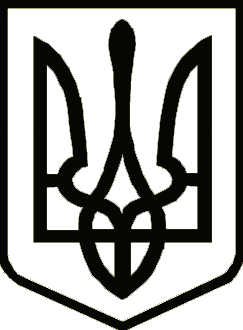 УкраїнаСРІБНЯНСЬКА СЕЛИЩНА РАДАРОЗПОРЯДЖЕННЯПро проведення заходів з благоустроюВідповідно до ст. 5, 10, 20, 40 Закону України «Про благоустрій населених пунктів», ст.59 Закону України «Про  місцеве самоврядування в Україні», з метою наведення належного санітарного стану в населених пунктах Срібнянської селищної ради, зобов’язую:18-21 квітня 2022 року провести заходи з благоустрою на території  населених пунктів Срібнянської селищної ради.Срібнянській селищній раді, установам, підприємствам, організаціям, що знаходяться на території Срібнянської громади, незалежно від форм підпорядкування та власності, прийняти участь у заходах з благоустрою.Контроль за виконанням розпорядження покласти на першого заступника селищного голови Віталія ЖЕЛІБУ.Секретар ради		        	                                          	                      Ірина МАРТИНЮК 18 квітня2022 року    смт Срібне			      №35